RHS Class of 1971 Scholarship Application InformationApplication Due Date: March 1, 2022Amount and Number of ScholarshipsThe Richmond High School Graduating Class of 1971 wishes to support the educational/ vocational training ventures of selected RHS graduates beginning in 2022. In particular, the Class of ‘71 desires to provide financial assistance to recipients in the form of cash scholarship awards. Approximately $54,000 is available for scholarship awards to members of the Class of 2022. The number of scholarships to be awarded will be determined by the Class of ‘71’s scholarship committee after reviewing all submitted applications. The committee will establish the amount of each scholarship on an applicant-by-applicant basis.  Some of the awards may be renewable on an annual basis.Scholarship UseClass of ‘71 scholarship awards are to be used for the payment of future educational expenses, including, but not limited to, tuition, training fees, room and board, books, supplies, and similar expenses and fees.  The Class of ‘71 hopes that this assistance will lead to further educational achievements on the part of recipients.  It further hopes that the scholarships will encourage recipients’ personal growth and incentivize their future career development.  Scholarship RequirementsScholarships are only available to applicants whose parents and grandparents did not graduate from college, vocational school, or similar educational institution.  Applicants must have attended Richmond High School for at least two (2) years. Prior to scholarship award, they must apply for, and be approved for, federal financial aid.  They must also receive notice of admission to an accredited two-year or four-year college or vocational school.Scholarship preference will be given to students who: demonstrate academic success (for example, excellent GPA or academic awards); have been active in school-related programs such as extra-curricular activities; and/or demonstrate financial need. Strong consideration will be given to students with a history of community service and/or significant work experience, as well as to students from underserved populations.Interviews via telephone or Zoom will be scheduled with selected finalists. Recipients should expect to be periodically contacted by a member of the scholarship committee for follow-up mentoring and support regarding their academic / training program progress, and must be willing to participate in these coaching sessions.The following additional requirements must also be satisfied:High School Requirement:Proof of Enrollment (two (2) years) / Graduation from Richmond High School, Richmond, INGPA Minimum:3.0Ethnicity Requirement:NoGender Requirement:NoFinancial Need Requirement:Yes – Verification of FAFSA ApplicationRequired Class of 1971 Scholarship DocumentsCompleted RHS Scholarship Application (copy attached)Personal Essay (750 words maximum) Describing: Your RHS experience, (include offices held, awards received, participation in extra-curricular activities)How community service and/or employment has impacted your life The academic or vocational training program you are interested in and whyA career of interest and whyAn obstacle you have overcome Essays will be reviewed by a minimum of three (3) Class of 71 Alumni, at least one (1) RHS School Counselor, and at least one (1) reviewer who is not an alumni or an employee of RHS.Two letters of recommendation. One must be from a current RHS employee, teacher, counselor, or coach. The other can be from a person of your choice other than a family member.  Recommendation letters should be emailed by the provider directly to Sally Porter, RHS counselor, and David Corsi (committee member) using the following email addresses: sallyp@rcs.k12.us and dcorsi@email.arizona.eduOfficial Transcript.  Either a copy or a screen shot can be provided.Submission DetailsYour completed Class of 1971 Scholarship Application must be submitted to Sally Porter, Counselor, Richmond High School.  They can be given directly to Ms. Porter at the high school, mailed, or emailed.  Your application must be received / postmarked / returned by the March 1, 2022 deadline.The following address must be used if you send your completed application by mail:Richmond High SchoolAttn: Sally Porter - RHS Counselor380 Hub Etchison ParkwayRichmond, IN 47374     The following address must be used if you email your application to Ms. Porter: sallyp@rcs.k12.in.usAdditional Scholarship InformationClass of 1971 Scholarships will be awarded on a case-by-case basis. Some may be directly paid to the respective business school, trade school, college, university, or other educational institution following receipt of “Verification of Enrollment.” Others may be paid directly to the recipient or paid out in another manner as determined by the committee.Scholarships will be presented during an Honors and Awards Program, or as then-existing health or other conditions allow.The scholarship committee may request that an applicant submit supplemental / additional information prior to scholarship award.RHSClass of ‘71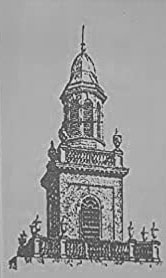 Scholarship	Application	(Page 1 of 2)Class of ’71 Scholarship Application(Page 2 of 2)Applicant’s Name: _______________________________________Address:		________________________________________			________________________________________E-Mail Address:	________________________________________GPA:			___________________College, School, or University Planning   to Attend:		_____________________________________I affirm that my parents and grandparents did not graduate from college, vocational school. or similar educational institution.I affirm that the following documents are attached or have been E-mailed to Sally Porter at: sallyp@rcs.k12.in.us: TranscriptEssayI further affirm that two Letters of Recommendation will be sent directly to David Corsi (committee member) and Sally Porter (RHS counselor) by the March 1, 2022 application deadline using the following addresses:dcorsi@email.arizona.edu andsallyp@rcs.k12.in.usApplicant Signature:   ____________________________________Parent or Guardian Signature if Applicant is under 18 years of age:See “RHS Class of 1971 Scholarship Application Information” for further information regarding the application process and the information requested in this application.